ВОЛОГОДСКАЯ ОБЛАСТЬ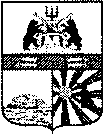 ГОРОД ЧЕРЕПОВЕЦМЭРИЯФИНАНСОВОЕ УПРАВЛЕНИЕРАСПОРЯЖЕНИЕ16.05.2018 № 16О внесении изменений в распоряжение финансового управления мэрии от 08.12.2017 № 36В соответствии с распоряжением мэрии города от 05.02.2018 № 101-р «Об организации расходования средств, выделяемых из городского бюджета при выполнении условий муниципальными казенными учреждениями, подведомственными мэрии города Череповца»:внести в приложение к распоряжению финансового управления мэрии от 08.12.2017 №36 «Об утверждении кодов городского бюджета по классификации «Тип средств» на 2018 год и плановый период 2019 и 2020 годов» следующее изменение:после строки: 	дополнить строками следующего содержания:Заместитель мэра города,начальник финансового управления мэрии                                                    А.В. Гуркина«01 02 08Средства городского бюджета, выделяемые при выполнении условий муниципальному казенному учреждению «Центр комплексного обслуживания»»«01 02 09Расходы, осуществляемые при выполнении условий муниципальным казенным учреждением «Информационное мониторинговое агентство «Череповец» по средствам, полученным от автономного учреждения Вологодской области «Вологодский областной информационный центр» на реализацию проекта «Доступное ЖКХ»01 02 10Расходы, осуществляемые при выполнении условий муниципальным казенным учреждением «Информационное мониторинговое агентство «Череповец» по средствам, полученным от автономного учреждения Вологодской области «Вологодский областной информационный центр» на реализацию проекта «Профпогружение»01 02 11Расходы, осуществляемые при выполнении условий муниципальным казенным учреждением «Информационное мониторинговое агентство «Череповец» по средствам, полученным от автономного учреждения Вологодской области «Вологодский областной информационный центр» на реализацию проекта «0-5-30»».